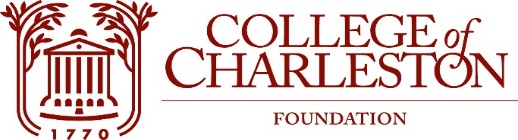 Agenda Foundation Board Development CommitteeAugust 12, 2021
1:00 pmhttps://cofc.zoom.us/j/88454065362
The mission of the College of Charleston Foundation is to promote programs of education, research, student development, and faculty development for the exclusive benefit of the College of Charleston.COMMITTEE MEMBERSTina Cundari ‘96 Chair	Eric Cox ’93                                                                                     Scott Cracraft ’83			
Neil Draisin’65Craig EneyRobbie Freeman ‘78Fleetwood HassellReba HugeJean JohnsonCharles Mosteller ‘81			Laura RiccardelliKeith SaulsBOARD CHAIRMAN:  Peggy Boykin ’81, EXECUTIVE DIRECTOR: Cathy Mahon ‘80, Interim Executive Vice President of Institutional Advancement & Executive Director, College of Charleston FoundationSTAFF: Peggy Cieslikowski, Interim, Director of Development Operations & Executive Director of Planned Giving             Laurie Soenen, Executive Director of Annual Giving Programs, Parent Advisory CouncilAgenda: Welcome, Call for Quorum & FOIA				Tina Cundari ’96 ChairApproval of Minutes					Tina Cundari ’96 ChairFY21 Results and Analysis		                                        Kenton Youngblood                                                                                                                       Laurie SoenenFY22 Development Forecast                                                       Kenton YoungbloodAction Items & Adjournment                                                     Tina Cundari ’96 Chairt 